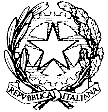 MINISTERO DELL’ISTRUZIONE DELL’UNIVERSITÀ E DELLA RICERCAISTITUTO COMPRENSIVO N. 4Via Divisione Acqui, 160 - 41122  MODENA   059/373339  -   059/373374e-Mail: moic85100d@istruzione.it       PEC  moic85100d@pec.istruzione.itSito WEB  www.ic4modena.edu.it Codice Fiscale  94185970368		                                 Modena, 28/09/2018	COM. 58	                                                                                        Modena, 15/03/2019                               		                                                                                                                               Al Personale DOCENTE E ATA   								                             I.C. 4 ModenaOggetto: assemblea sindacale in orario di servizio per il personale Docente       		Si comunica che è stata convocata  un’ assemblea sindacale in orario di lavoro, daO.S.  GILDA UNAMS            MERCOLEDI’ 27 MARZO 2019 dalle ore 11.30 alle ore 13.30 Docenti di ogni ordine e gradodalle ore 14.30 alle ore 16.30 Docenti primaria turno pomeridianopresso l’auditorium del liceo Muratori  - San Carlo in via Cittadella, 50  Modena     o.d.g.:	vedi allegato     Si prega di firmare per presa visione e di esplicitare con un PARTECIPO l’eventuale intenzione di partecipare all’assemblea entro le ore 10.00  di  MERCOLEDI’ 20 MARZO 2019..                                                                                      Il Dirigente Scolastico                                                                                             Dott.ssa Christine Cavallari	               			          Firma autografa sostituita a mezzo stampa ai sensi                                         	                                   dell’art.  2 del Decreto Legislativo n. 39/1993.